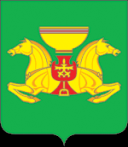 ПОСТАНОВЛЕНИЕОт 14.10.2021				с.Аскиз				       №  761-пО   подведении   итогов экологическогоконкурса «Мы любим Аскизский район»в 2021 годуВ соответствии с постановлением Администрации Аскизского района Республики Хакасия от 19.03.2021  № 197-п «О проведении экологических мероприятий и экологического конкурса на территории Аскизского района в 2021 году» и с протоколом  конкурсной комиссии по проведению экологического конкурса «Мы любим Аскизский район» в 2021 году от 21.09.2021  № 1, руководствуясь статьями 35 и 40 Устава муниципального образования Аскизский район от 20.12.2005, Администрация Аскизского района Республики Хакасия постановляет: 1. МКУ «Управление по градостроительной и жилищной политике администрации Аскизского района» (Куянова Р.П.) и комиссии по проведению районного экологического конкурса «Мы любим Аскизский район» провести 22.10.2021 году торжественную церемонию вручения призов победителям экологического конкурса «Мы любим Аскизский район»ю           2. Утвердить прилагаемые:2.1. Распределение призовых мест экологического конкурса «Мы любим Аскизский район» в 2021 году.2.2.  Смету расходов экологического конкурса «Мы любим Аскизский район» в 2021 году.3. Финансовому управлению администрации Аскизского района (А.А.Челтыгмашева) выделить 500 000 (пятьсот тысяч) рублей 00 копеек  из средств бюджета муниципального образования Аскизский район, предусмотренных  на реализацию Муниципальной программы «Экологическая безопасность Аскизского района» для поощрения победителей районного экологического конкурса «Мы любим Аскизский район», по КБК 91014031000321100 540 – 69 000 (шестьдесят девять тысяч) рублей; 91006051000321100 350 – 144 000 (сто сорок четыре тысячи) рублей; 91006051000321100 244 – 287 000 (двести восемьдесят семь тысяч) рублей.4. Опубликовать настоящее постановление в газете «Аскизский труженик» и разместить и на официальном сайте Администрации  Аскизского района Республики Хакасия в информационно - телекоммуникационной сети «Интернет».5. Контроль за исполнением настоящего постановления возложить на заместителя главы Администрации Аскизского района Республики Хакасия – Н.С. Асочакова. Глава Администрации							А.В. ЧелтыгмашевУтвержденопостановлением  Администрации Аскизского районаРеспублики Хакасия от  14.10.2021 № 761-пРаспределение призовых мест экологического конкурса «Мы любим Аскизский район» в 2021 годуВ номинации 1. За образцовое содержание населенных пунктов среди поселений муниципального образования  Аскизский район,  добавить III место и наградить всех заявивших в данной номинации и распределить денежные средства следующим образом:I место1. МО Вершино – Тейский поссовет – 18 тысяч рублей;II место 1. МО Аскизский сельсовет – 12 тысяч рублей;	2. МО Кызласский сельсовет– 12 тысяч рублей;III место 1. МО Пуланкольский сельсовет – 9 тысяч рублей;	2.МО Аскизский поссовет – 9 тысяч рублей;	3. МО Усть – Чульский сельсовет – 9 тысяч рублей.Перенести 1 тысячу рублей в номинацию 6 за III место.Итого в номинации 1  - 69 тысяч рублейВ номинации 2. Среди административных центров поселений муниципального образования Аскизский районI место - село Усть-Чуль, Усть-Чульский сельсовет– 10 тысяч рублей;II место -  село Кызлас, Кызласский сельсовет – 9 тысяч рублей;III место -  село Пуланколь, Пуланкольский сельсовет– 8 тысяч рублей.Итого в номинации 2 – 27 тысяч рублей В номинации 3. Среди населенных пунктов (кроме административных центров) поселений муниципального образования Аскизский районI место - аал Илиморов, Усть – Чульский сельсовет – 8 тысяч рублей;II место – д. Усть – Хойза, Кызласский сельсовет – 6 тысяч рублей;	III место  - село Камышта, Пуланкольский сельсовет – 5 тысяч рублей.Итого в номинации 3 – 19 тысяч рублей.В номинации 4. За образцовое содержание улиц в поселениях муниципального образования Аскизский район	I место - ул. Победа, с. Пуланколь – 5 тысяч рублей;	II место – ул. Советская, рп Вершина Теи – 4 тысячи рублей;	III место  - пер. Победы, с. Усть - Чуль –3 тысячи рублей.Итого в номинации 4 – 12 тысяч рублей.В номинации 5. За образцовое содержание многоквартирных домов I место - Многоквартирный дом рп Бискамжа,  ул. Железнодорожная, 5 – 5 тысяч рублей;II место 1.Многоквартирный дом с. Аскиз, ул. Красноармейская, 21  – 4 тысячи рублей;2. Многоквартирный дом  рп  Аскиз ул. Советская,1А – 4 тысячи рублей;III мест1. Многоквартирный дом рп  Вершина Теи,  ул. Советская, 29– 3 тысячи рублей;2.Многоквартирный дом рп  Вершина Теи,  ул. Советская, 37 – 3 тысячи руб.Итого в номинации  5 – 19 тысяч рублей.В номинации 6. За лучшие усадьбы и домовладения всех форм собственности I место по 1500 рублей:Алипенко Валентина Николаевна, рп Аскиз, ул. Советская, 3А-2Нербышева Татьяна Александровна, рп Аскиз, ул. Хлебная, 20-2	3. Челтыгмашева Антонина Артемовна, с. Аскиз, пер. Гагарина, 8	4. Тормозакова Любовь Гавриловна, с. Аскиз, ул. Молодежная, 14-1	5. Зворыгина Лариса Владимировна, с. Балыкса, Железнодорожная, 10	6. Коростелёва Татьяна Леонидовна, с. Балыкса, ул. Железнодорожная,25А-2	7. Тюринова Татьяна Григорьевна, с. Бельтирское, ул. Мира, 28	8. Бурова Клавдия Ильинична, с. Бирикчуль, ул. Хабзасская, 209. Лапина Галина Павловна, рп Бискамжа, ул. Школьная, 2310.Толмашова Гертруда Николаевна, с. Верх-Аскиз, ул. Советская, 44-1	11. Тихонова Светлана Михаловна, рп Вершина Теи, ул. Набережная, 2-2	12.Козлянченко Наталья Степановна, рп Вершина Теи, ул. Ключевая, 13-2	13. Топоев Сергей Васильевич, аал Сафронов, ул. Центральная, 3	14. Ултургашева Марина Геннадьевна,аал Усть-Таштып, ул. Центральная, 23	15. Бурнакова Зинаида Александровна, с. Кызлас, ул. Зеленая, 12	16. Райкова Надежда Афанасьевна, с. Пуланколь, ул. Победы, 24	17. Кызынгашева Евдокия Артемьевна, с. Пуланколь, ул. Победы, 19-118. Габова Анна Николаевна, аал Катанов, ул. Новая, 5-2	19. Чекурова Лариса Леонтьевна, с. Усть-Чуль, ул. Степная, 52-2	20. Субракова Надежда Евгеньевна, д. Нижняя Тея, ул. Советская, 58Итого - 30 тысяч рублейII место по 1 200 рублей:Черных Нина Петровна, рп Аскиз, ул. Октябрьская, 44-22. Майнагашева Эльвира Николаевна, с. Аскиз, ул. Дружбы, 23. Прокопьева Любовь Александровна, с. Аскиз, ул. Советская, 1334. Косточакова Зинаида Сергеевна, аал Верхняя База, ул. Молодежная, 6-2	5. Ивандаева Алевтина Никандровна, аал Верхняя База, ул. Молодежная, 7-1	6. Дорохина Наталья Николаевна, с. Балыкса, ул. Строительная, 4-1	7. Шабанова Ольга Ивановна, с. Балыкса, ул. Железнодорожная, 25А-18. Корчикова Марина Владимировна, с. Бельтирское, ул. Полевая, 8-2	9. Гутовская Надежда Сергеевна, с. Бельтирское, ул. Вокзальная, 73-110.Колпакова Любовь Сергеевна, с. Бельтирское, ул. Энтузиастов, 26-1	11. Мерзлякова Нина Николаевна, с. Бирикчуль, ул. Богдана Ховруна, 24-212.Добрынина Наталья Ильинична, с. Бирикчуль, пер. Комсомольский, 2	13. Комарова Анна Аликовна, рп Бискамжа, ул. Болотная, 6-214. Прозорова Надежда Владимировна, рп Бискамжа, ул. Школьная, 3315. Сунчугашева Ирина Ильинична, с Верх-Аскиз, ул. Степная, 716. Ананьина Татьяна Владиславовна, рп Вершина Теи, ул. Набережная, 3-217.Осадчая Елена Ильинична, рп Вершина Теи, ул. Ключевая, 7-118. Кильчичакова Любовь Еремеевна, с. Полтаков,ул. Красной Площади,24-219. Вершинина Вера Александровна, с. Пуланколь, ул. Школьная, 6-1	20. Бейльман Ирина Леонидовна, с. Усть-Камышта, ул. Школьная, 5621. Иптышева Александра Асаповна, аал Катанов, ул. Северная, 12-122. Чебодаева Людмила Константиновна, с. Кызлас, ул. Набережная, 223. Костякова Галина Пахомовна, с. Кызлас, ул. Курганная, 12-2	24. Боргоякова Фатима Анатольевна, аал Илиморов, ул. Чахсы-Хоных, 30А25. Кучакова Зинаида Марковна, аал Политов, ул. Карла Маркса, 47В26. Бурцева Инна Семеновна, с. Усть-Чуль, ул. Степная, 54-2Итого – 31,2  тысяч рублейIII место по 1000 рублей1.Викулов Александр Николаевич., рп Аскиз, ул.Новая, 10-12.Альхова Ольга Михайловна, рп Аскиз, ул. Советская, 11-13. Боргоякова Галина Васильевна, с. Аскиз, ул. Молодежная, 8-1	4. Шурыгина Любовь Алексеевна, с. Аскиз, пер. 5-ый Советский, 13	5. Чепчигашева Мария Максимовна, с. Аскиз, ул. Победы, 87	6. Асочакова Арина Афанасьевна, аал Бейка, ул. Таежная, 17	7. Косточакова Клара Петровна, аал Верхняя База, ул. Нагорная, 5	8. Пузикова Альбина Васильевна, с. Балыкса, ул. Строительная, 4-29. Герасина Ольга Николаевна, с. Балыкса, ул. Новая, 21-210. Комин Василий Григорьевич, с. Балыкса, ул. Гайдара, 9-211. Власова Зинаида Иннокентьевна, с. Балыкса, ул. Березовая, 1-112. Корбаль Вячеслав Николаевич, с. Бельтирское, ул. Энтузиастов, 26-213. Сунчугашева Алефтина Матвеевна, с. Бельтирское, ул. Вокзальная, 57-2	14. Максимов Владимир Викторович, с. Бирикчуль, ул. Шоссейная, 7	15. Скопкарева Клавдия Николаевна, рп Бискамжа, ул. Болотная, 4-2	16. Танская Ольга Валерьевна, рп Бискамжа, ул. Школьная, 21 17.Ивандаева Инна Григорьевна, с. Верх-Аскиз, ул. Советская, 1018. Кучугешева Неля Варламовна, с. Верх –Аскиз, ул. Степная, 9-119. Елистратова Галина Николаевна, рп Вешина Теи, ул. Ключевая, 2-120. Чертыгашева Елена Картиновна, аал Усть – Таштып, ул. Каменная, 1121. Юктешева Галина Ефимовна, д. Усть – Хойза, ул. Школьная, 8-222. Сагалакова Людмила Дмитриевна, с. Кызлас, ул. Пакачакова, 1323. Боргоякова Саяна Павловна, д. Нижняя Тея, Советская, 124. Боргоякова Юлия Михайловна, аал Илиморов, ул. Чахсы Хоных, 7125. Угдыжекова Светлана Ефимовна, аал Отты, пер. Набережный, 526. Сарлина Анастасия Олеговна, с. Пуланколь, ул. Школьная, 19-127. Орешкова Мария Кирсановна, с. Пуланколь, ул. Весенняя, 2328. Бутонаева Ольга Петровна, с. Камышта, ул. Набережная, 4-129. Ненашева Вера Михайловна, аал Катанов, ул. Советская, 32А30. Богданова Татьяна Петровна, с. Усть-Камышта, ул. Школьная, 55Итого – 30 тысяч рублей.Итого в номинации 6 – 91,2 тысяч рублей.В номинации 7. За лучшее образцовое содержание предприятий, организаций, учреждений всех форм собственности, в том числе объекты ОАО «РЖД»I место	Спортивный комплекс  им. И.С. Шалгинова рп Аскиз - 5 тысяч рублей;Гостиница «HOTEL СОВЕТСКИЙ» с. Аскиз, ул. Победы, 88а – 5 тысяч рублей;Детский сад № 200 ОАО «РЖД», с. Балыкса – 5 тысяч рублей; II место					МАУ «Спорткомплекс «Афалина» с. Аскиз  – 4 тысячи рублей;ЧОУ «Начальная школа - Детский сад №68 ОАО «РЖД» рп Аскиз пер. Комсомольский, 2 – 4 тысячи рублей;Администрация Есинского сельсовета – 4 тысячи рублей.III место		Отдел по Аскизскому району ГКУ РХ ЦЗН – 3 тысячи рублей;Администрация Кызласского сельсовета – 3 тысячи рублей;ГКУ РХ «Республиканский социально – реабилитационный центр для несовершеннолетних» с. Кызлас – 3 тысячи рублей.Итого в номинации 7 - 36 тысяч рублей.В номинации 8. За лучший Арт-объект среди предприятий, организаций, учреждений всех форм собственностиI место -  Администрация Усть – Камыштинского сельсовета - 4 тысячи рублей;II место -  Администрация Усть - Чульского сельсовета – 3 тысячи рублей;III место -  Администрация Вершино –Тейского поссовета - 2 тысячи рублей.Итого в номинации 8 -  9 тысяч рублей.В номинации 9. Среди объектов образования 9.1. Средние общеобразовательные школы Iместо		1. МБОУ Усть – Камыштинская СОШ – 6 тысяч рублей2. МБОУ Усть – Есинская СОШ – 6 тысяч рублейII место		1. МБОУ Базинская СОШ – 4 тысячи рублей2. МБОУ Лесоперевалочная СОШ №1 – 4 тысячи рублейIII место		1. МБОУ Кизласовская СОШ – 3 тысячи рублей2. МБОУ Вершинотейская СОШ – 3 тысячи рублейИтого в номинации 9.1 – 26 тысяч рублей9.2.Основные общеобразовательные школы, детские дома творчества I место – МБОУ Казановская ООШ – 5 тысяч рублейII место - МБОУ Баланкульская ООШ – 4 тысячи рублейIII место - Усть-Таштыпская ООШ филиал МБОУ Есинской СОШ – 3 тысячи рублейИтого в номинации 9.2. – 12 тысяч рублей9.3.Начальные общеобразовательные школыI место1. Анхаковская  НОШ филиал МБОУ Калининской СОШ – 5 тысяч рублей2. Аевская  НОШ филиал МБОУ Болгановской  СОШ – 5 тысяч рублейII место1.  Оттинская НОШ филиал МБОУ Усть-Чульской СОШ – 4 тысячи рублей2. Политовская НОШ филиал МБОУ Усть – Чульской СОШ – 4 тысячи рублейIII место 1. Иллиморовская НОШ филиал МБОУ Усть –Чульской СОШ – 3 тысячи рублей 2. Казановская НОШ филиал МБОУ Верх – Аскизской  СОШ – 3 тысячи рублейИтого в номинации 9.3. – 24 тысячи рублей9.4.Дошкольные общеобразовательные учреждения I место 	1. МБДОУ Аскизский детский сад  «Родничок» - 5 тысяч рублей2. МБДОУ Верх-Аскизский детский сад «Чылтызах» - 5 тысяч рублейII место	1. МБДОУ Аскизский детский сад «Тополек» - 4 тысячи рублей2. МБДОУ Катановский детский сад «Ручеек» - 4 тысячи рублейIII место 1. МБДОУ Есинский детский сад «Кунечек» - 3 тысячи рублей2.  МБДОУ Аскизский  детский сад «Светлячок» - 3 тысячи рублейИтого в номинации 9.4. – 24 тысячи рублейВсего на объекты образования – 86 тысяч рублейВ номинации 10. Среди объектов здравоохранения	10.1 Центральная районная больницаУчастковая больницаВрачебные амбулатории I место - Кызласская участковая больница, с. Кызлас, ул. Курганная,6А – 6 тысяч рублейII место  -  Усть-Камыштинская участковая больница, с. Усть-Камышта, ул. Мира, 4 – 5 тысяч рублей	III место - Балыксинская участковая больница, с.Балыкса, ул.Больничная – 4 тысячи рублейИтого в номинации 10.1. – 15 тысяч рублей10.2.Фельдшерско - акушерские пунктыI место – не присуждать, перенести денежный приз в номинацию 11.1 за III место, и в номинацию 6 за III местоII место – не присуждать, перенести денежный приз в номинацию 11.1 за III место			III место -  Нижне – Тейский ФАП – 3 тысячи рублейИтого в номинации 10.2. - 3 тысяч рублейВсего на объекты здравоохранения - 	18 тысяч рублей11. Среди объектов культуры11.1. Дома культурыI место 1. МКУК «Пуланкольский Дом культуры» - 6 тысяч рублейII место	1.  МКУК «Центр досуга администрации Аскизского сельсовета»  - 5 тысяч рублей2. МКУК «Усть – Камыштинский сельский дом культуры и досуга» – 5 тысяч рублейIII место1. МКУК «Есинский сельский культурный комплекс» - 4 тысячи рублей2. Нижне – Тейского сельского Дома культуры филиал МКУК «Усть-Чульский ЦТК «Солбан» - 4 тысячи рублей3. МКУК «Кызласский сельский Дом культуры» – 4 тысячи рублей4. МБУК «Аскизский районный центр культуры и досуга» – 4 тысячи рублейИтого в номинации 11.1. – 32 тысячи рублей11.2.Детские школы искусств, музыкальные школы, библиотеки, музеиI место 1. МБУК «Центральная районная библиотека им. М.Е. Кильчичакова» -6 тысяч рублейII местоМБУ ДО «Аскизская детская школа искусств» - 5 тысяч рублейМКУК «Кызласская сельская библиотека» - 5 тысяч рублейIII местоМБУК Аскизский краеведческий музей им. Н.Ф. Катанова- 4 тысячи рублейМКУК «Нижне – Базинская сельская модульная библиотека» - 4 тысячи рублейИтого в номинации 11.2. – 24 тысячи рублейВсего на объекты культуры – 56 тысяч рублейВ номинации 12. Среди объектов торговли и объектов общественного питания12.1. Среди объектов торговли независимо от форм собственности I место – Магазин «Пирамида» ИП Бурнакова Е.В. – 5 тысяч рублейII место – Магазин Кизласского ПО с. Кызлас, ул. Первомайская,2 – 4 тысячи рублей	III место - Магазин «Надежда» ИП Тохтобина Н.Н. с. Усть - Чуль – 3 тысячи рублейИтого в номинации 12.1 – 12 тысячи рублей		12.2. Среди объектов общественного питания I место - Гостиница «HOTEL СОВЕТСКИЙ» с. Аскиз ул. Победы,88а  – 5 тысяч рублейII место - ООО «Максим» руководитель Гонтаренко Марина Геннадьевна – 4 тысячи рублейIII место – Кафе «Юрта» с. Верх – Аскиз – 3 тысячи рублейИтого в номинации 12.2 – 12 тысяч рублейВсего на объекты торговли и общественного питания – 24 тысяч рублей Итого по всем номинациям – 466,2 тысяч рублей.Утвержденапостановлением  Администрации Аскизского района	Республики Хакасияот 14.10.2021№ 761-пСметарасходов экологического конкурса «Мы любим Аскизский район» в 2021 годуСекретарь конкурсной  комиссии 					       В.А. Чебодаева  РОССИЙСКАЯ ФЕДЕРАЦИЯАДМИНИСТРАЦИЯ АСКИЗСКОГО РАЙОНАРЕСПУБЛИКИ ХАКАСИЯРОССИЯ ФЕДЕРАЦИЯЗЫХАКАС РЕСПУБЛИКАЗЫНЫНАСХЫС АЙМАFЫНЫН УСТАF-ПАСТААСогласовано Главный бухгалтер Управления ЖКХАдминистрации Аскизского районаРеспублики Хакасия ____________И.И. ЧебодаеваУтверждаю заместитель главы АдминистрацииАскизского районаРеспублики Хакасия____________Н.С. Асочаков№НаименованиеСумма (рублей)1Призовой фонд (сертификаты)1 х 10 000 рублей = 10 000 рублей1 х 9 000 рублей  = 9  000 рублей2  х 8 000 рублей = 16 000 рублей6  х 6 000 рублей = 36 000 рублей17  х 5 000 рублей = 85 000 рублей21 х 4 000 рублей = 84 000 рублей15 х 3 000 рублей = 45 000 рублей1 х 2 000 рублей = 2 000 рублей Итого: 64 призеров287 0002Призовой фонд (денежные призы)20 х 1500 рублей = 30 000 рублей26  х 1200 рублей = 31 200 рублей30 х 1000 рублей = 30 000 рублей1 х 5000 рублей = 5 000 рублей2 х 4 000 рублей = 8 000 рублей2 х 3 000 рублей = 6 000 рублейИтого: 81 призеров110 2003Призовой фонд (соглашение)1 х 18 000рублей = 18 000 рублей2 х 12 000 рублей = 24 000 рублей3 х 9 000 рублей = 27 000 рублейИтого: 6 призеров 69 0004Приобретение: дипломов 151 х 30,0= 4 530,0 рублейрамок 151 шт. х 90,0= 13590,0 рублейконвертов 151 шт. х 2 = 302 рубляБумага 1 п. х 378 = 378 рублейОформление зала – 3 000,0  рублей21 8005Фотоальбом, итоги экологического конкурса «Мы любим Аскизский район» в 2021 году  – 16 экземпляров х 750,0 рублей= 12 000 рублей12 000Итого 500 000 